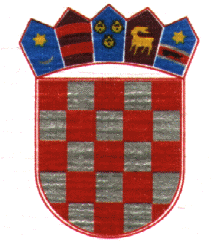        REPUBLIKA HRVATSKA    Ured za opće poslove Hrvatskoga    sabora  i Vlade Republike Hrvatske               Zagreb, Opatička 8Na temelju članka 15. stavka 2. Zakona o javnoj nabavi („Narodne novine“, broj: 120/16) te članka 2. i članka 5. stavka 1. Uredbe o Uredu za opće poslove Hrvatskoga sabora i Vlade Republike Hrvatske („Narodne novine“, broj: 43/2012 i 121/12), ovlaštena za obavljanje poslova ravnatelja Ureda za opće poslove Hrvatskoga sabora i Vlade Republike Hrvatske, donosiNAPUTAK O NAČINU PROVEDBE POSTUPAKA JEDNOSTAVNE NABAVEOPĆE ODREDBEČlanak 1.Ovaj Naputak o načinu provedbe postupaka jednostavne nabave (dalje u tekstu: Naputak) uređuje postupak koji prethodi stvaranju ugovornog odnosa za nabavu roba i usluga procijenjene vrijednosti manje od 200.000,00 kuna i radova procijenjene vrijednosti manje od 500.000,00 kuna (dalje u tekstu: jednostavna nabava) za koje sukladno odredbama Zakona o javnoj nabavi ne postoji obveza provedbe postupaka javne nabave, a sve u svrhu poštivanja osnovnih načela javne nabave te zakonitog, namjenskog i svrhovitog trošenja proračunskih sredstava.U provedbi postupaka jednostavne nabave obvezno se (osim Naputka) primjenjuju i drugi važeći zakonski i podzakonski akti, ovisno o pojedinom predmetu nabave.Članak 2.Prilikom provođenja postupaka iz ovoga Naputka, sve ustrojstvene jedinice Ureda za opće poslove Hrvatskoga sabora i Vlade Republike Hrvatske (dalje u tekstu: UZOP) kao i svi proračunski korisnici za koje UZOP obavlja poslove nabave (dalje u tekstu: korisnici),  dužni su u odnosu na sve gospodarske subjekte poštovati načelo slobode kretanja robe, načelo slobode poslovnog nastana i načelo slobode pružanja usluga te načela koja iz toga proizlaze, kao što su načelo tržišnog natjecanja, načelo jednakog tretmana, načelo zabrane diskriminacije, načelo uzajamnog priznavanja, načelo razmjernosti i načelo transparentnosti.Članak 3.O sukobu interesa na odgovarajući se način primjenjuju odredbe Zakona o javnoj nabavi.POKRETANJE POSTUPKA JEDNOSTAVNE NABAVEČlanak 4.Postupci jednostavne nabave moraju biti usklađeni s Planom nabave.Postupke jednostavne nabave robe i usluga procijenjene vrijednosti manje od 200.000,00 kuna, odnosno nabave radova manje od 500.000,00 kuna provodi Služba za nabavu UZOP-a.Ustrojstvena jedinica UZOP-a, odnosno korisnik, dužan je pravovremeno dostaviti Službi za nabavu zahtjev za nabavu roba, usluga ili radova kako bi Služba za nabavu bila u mogućnosti na vrijeme nabaviti zatraženo.Postupak jednostavne nabave započinje zaprimanjem uredno ispunjenog Zahtjeva za jednostavnu nabavu od ustrojstvene jedinice UZOP-a ili korisnika.Uredno ispunjen Zahtjev za jednostavnu nabavu, Služba za nabavu UZOP-a prosljeđuje Službi za proračun UZOP-a koja je dužna očitovati se jesu li osigurana sredstva za nabavu u proračunu UZOP-a ili korisnika, na za to predviđenim pozicijama.RAZINE JEDNOSTAVNE NABAVEČlanak 5.Jednostavna nabava roba i usluga procijenjene vrijednosti do 50.000,00 kuna te radova procijenjene vrijednosti do 100.000,00 kuna.Jednostavna nabava roba i usluga procijenjene vrijednosti od 50.000,00 kuna do 100.000,00 kuna te radova procijenjene vrijednosti od 100.000,00 kuna do 250.000,00 kuna.Jednostavna nabava roba i usluga procijenjene vrijednosti od 100.000,00 kuna do 200.000,00 kuna te radova procijenjene vrijednosti od 250.000,00 kuna do 500.000,00 kuna.PROVEDBA POSTUPAKA JEDNOSTAVNE NABAVE ROBA I USLUGA PROCIJENJENE VRIJEDNOSTI DO 50.000,00 KUNA TE RADOVA PROCIJENJENE VRIJEDNOSTI DO 100.000,00 KUNAČlanak 6.Nabavu roba i usluga procijenjene vrijednosti do 50.000,00 kuna te radova procijenjene vrijednosti do 100.000,00 kuna, Služba za nabavu UZOP-a provodi temeljem zatražene ponude od najmanje 1 (jednog) gospodarskog subjekta.Ponuda se može tražiti:1. elektroničkim putem, 2. putem telefaksa,3. redovne pošte te 4. telefonski.PROVEDBA POSTUPAKA JEDNOSTAVNE NABAVE ROBA I USLUGA PROCIJENJENE VRIJEDNOSTI OD 50.000,00 KUNA DO 100.000,00 KUNA TE RADOVA PROCIJENJENE VRIJEDNOSTI OD 100.000,00 KUNA DO 250.000,00 KUNAČlanak 7.Nabavu roba i usluga procijenjene vrijednosti od 50.000,00 kuna do 100.000,00 kuna te radova procijenjene vrijednosti od 100.000,00 kuna do 250.000,00 kuna, Služba za nabavu UZOP-a provodi temeljem zatraženih ponuda od najmanje 2 (dva) gospodarska subjekta.Ponude se mogu tražiti:1. elektroničkim putem, 2. putem telefaksa,3. redovne pošte te 4. telefonski.Iznimno, ovisno o prirodi predmeta nabave i razini tržišnog natjecanja, poziv na dostavu ponuda može se uputiti najmanje 1 (jednom) gospodarskom subjektu, u slučajevima:1. kad to zahtijevaju tehnički ili umjetnički razlozi, kod zaštite isključivih prava i na temelju isključivih prava na temelju posebnih zakona i drugih propisa, 2. kod hotelskih i restoranskih usluga, odvjetničkih usluga, javnobilježničkih usluga, socijalnih usluga, usluga obrazovanja, konzultantskih usluga, usluga vještaka, 3. kada je to potrebno zbog obavljanja usluga ili radova na dovršenju započetih, a povezanih funkcionalnih ili prostornih cjelina, 4. u slučaju provedbe nabave koja zahtjeva žurnost,5. izuzeća sukladno Zakonu o javnoj nabavi,6. u ostalim slučajevima po Odluci UZOP-a/korisnika uz obrazloženje.Pismeni poziv za dostavu ponuda (ukoliko se isti upućuje) dostavlja se na način koji omogućava dokazivanje da je isti dostavljen gospodarskom subjektu (dostavnica, povratnica, izvješće o uspješnom slanju telefaksom, potvrda elektroničkom poštom i sl.).Pismeni poziv na dostavu ponuda može se, osim slanja na adrese odgovarajućeg broja gospodarskih subjekata (ukoliko se isti upućuje), objaviti na internetskim stranicama UZOP-a odnosno korisnika.Članak 8.Rok za dostavu ponuda ne smije biti kraći od 2 (dva) dana od dana upućivanja/objavljivanja pismenog poziva (ukoliko je isti upućen/objavljen).U slučaju žurnosti, rok naveden u ovom članku može se skratiti.Ponude se dostavljaju neposrednom dostavom, poštom u zatvorenoj omotnici, telefaksom ili elektroničkom poštom.Ponude dostavljene na temelju Poziva objavljenog na internetskim stranicama uzimaju se u razmatranje pod istim uvjetima kao i ponude dostavljene na temelju Poziva upućenog gospodarskim subjektima po vlastitom izboru (ukoliko je poziv upućen/objavljen).Za postupak odabira ponude dovoljna je 1 (jedna) pristigla ponuda koja udovoljava svim traženim uvjetima i zahtjevima.Otvaranje ponuda nije javno.PROVEDBA POSTUPAKA JEDNOSTAVNE NABAVE ROBA I USLUGA PROCIJENJENE VRIJEDNOSTI OD 100.000,00 KUNA DO 200.000,00 KUNA TE RADOVA PROCIJENJENE VRIJEDNOSTI OD 250.000,00 KUNA DO 500.000,00 KUNAČlanak 9.Nabavu roba i usluga procijenjene vrijednosti od 100.000,00 kuna do 200.000,00 kuna te radova procijenjene vrijednosti od 250.000,00 kuna do 500.000,00 kuna, Služba za nabavu UZOP-a provodi temeljem zatraženih ponuda od najmanje 3 (tri) gospodarska subjekta ili objavom poziva na dostavu ponuda na internetskim stranicama UZOP-a odnosno korisnika.Ponude se mogu tražiti:1. elektroničkim putem, 2. putem telefaksa,3. redovne pošte te 4. telefonski.Iznimno, ovisno o prirodi predmeta nabave i razini tržišnog natjecanja, poziv na dostavu ponuda može se uputiti najmanje 1 (jednom) gospodarskom subjektu, u slučajevima:1. kad to zahtijevaju tehnički ili umjetnički razlozi, kod zaštite isključivih prava i na temelju isključivih prava na temelju posebnih zakona i drugih propisa, 2. kod hotelskih i restoranskih usluga, odvjetničkih usluga, javnobilježničkih usluga, socijalnih usluga, usluga obrazovanja, konzultantskih usluga, usluga vještaka, 3. kada je to potrebno zbog obavljanja usluga ili radova na dovršenju započetih, a povezanih funkcionalnih ili prostornih cjelina, 4. u slučaju provedbe nabave koja zahtjeva žurnost,5. izuzeća sukladno Zakonu o javnoj nabavi,6. u ostalim slučajevima po Odluci UZOP-a/korisnika uz obrazloženje.Pismeni poziv za dostavu ponuda (ukoliko se isti upućuje) dostavlja se na način koji omogućava dokazivanje da je isti dostavljen gospodarskom subjektu (dostavnica, povratnica, izvješće o uspješnom slanju telefaksom, potvrda elektroničkom poštom i sl.).Članak 10.Rok za dostavu ponuda ne smije biti kraći od 2 (dva) dana od dana upućivanja/ objavljivanja poziva (ukoliko je isti upućen/objavljen).U slučaju iznimne žurnosti, rok naveden u ovom članku može se skratiti.Ponude se dostavljaju neposrednom dostavom, poštom u zatvorenoj omotnici, telefaksom, ili elektroničkom poštom.Ponude dostavljene na temelju poziva objavljenog na internetskim stranicama uzimaju se u razmatranje pod istim uvjetima kao i ponude dostavljene na temelju Poziva upućenog gospodarskim subjektima po vlastitom izboru.Za postupak odabira ponude dovoljna je 1 (jedna) pristigla ponuda koja udovoljava svim traženim uvjetima i zahtjevima.Otvaranje ponuda nije javno.SADRŽAJ NARUDŽBENICE/UGOVORA O NABAVIČlanak 11.Narudžbenica/ugovor o nabavi obvezno sadrži podatke o:naručitelju (korisniku)gospodarskom subjektudatumu izdavanjarednom brojuvrsti roba/radova/usluga koje se nabavljaju uz specifikaciju jedinica mjere, količina, jediničnih cijena te ukupnih cijena,mjestu isporuke.Ukoliko je troškovnik ili ponuda dobavljača sastavni dio narudžbenice, nije potrebno navoditikoličinu i vrstu robe, ali je obvezno troškovnik ili ponudu priložiti uz narudžbenicu.Narudžbenicu svojim potpisom odobrava odgovorna osoba UZOP-a.Narudžbenica se izdaje temeljem uredno ispunjenog Zahtjeva (uz koji može biti priložena prethodno pribavljena ponuda za izvođenje radova, isporuku robe ili pružanje usluga).Ukoliko se izrađuje ugovor o nabavi, isti svojim potpisom ovjerava odgovorna osoba UZOP-a odnosno korisnika.SADRŽAJ PISMENOG POZIVA NA DOSTAVU PONUDAČlanak 12.Pismeni poziv za dostavu ponuda sadržava:	1. naziv javnog naručitelja,	2. uvjete i zahtjeve koje ponuditelji trebaju ispuniti, ako se traži,	3. rok za dostavu ponude (datum i vrijeme), ako se traži,	4. adresu na koju se ponuda dostavlja (ako se ponuda dostavlja poštom),	5. adresu elektroničke pošte na koju se dostavlja ponuda,	6. kontakt osobu, broj telefona i adresu elektroničke pošte,	7. ostale potrebne podatke.KRITERIJ ZA ODABIR PONUDEČlanak 13.Kriterij za odabir ponude je ekonomski najpovoljnija ponuda, a relativni ponder cijene je 100%.Naručitelj može odrediti relativni ponder koji će se dodijeliti nekom drugom kriteriju koji je odabran u svrhu određivanja ekonomski najpovoljnije ponude, ovisno o specifičnosti predmeta nabave i potrebama.UVJETI SPOSOBNOSTI I JAMSTVAČlanak 14.U pozivu  za dostavu ponuda mogu se odrediti osnove za isključenje i uvjeti sposobnosti ponuditelja, uvjeti pravne, poslovne i financijske sposobnosti, te tehničke i stručne sposobnosti ponuditelja.Članak 15.U pozivu za dostavu ponuda mogu se od gospodarskih subjekata tražiti sljedeće vrste jamstava:	1. jamstvo za ozbiljnost ponude	2. jamstvo za uredno ispunjenje ugovora	3. jamstvo za otklanjanje nedostataka u jamstvenom roku	4. jamstvo o osiguranju za pokriće odgovornosti iz djelatnosti.Traženi uvjeti vezani za jamstva ne smiju biti u suprotnosti sa odredbama Zakona o javnoj nabavi.		ŽURNA NABAVAČlanak 16.U slučaju više sile, događaja izvan kontrole i neovisne od volje UZOP-a ili korisnika, a koji se nisu mogli predvidjeti ili izbjeći, jednostavna nabava bez obzira na procijenjenu vrijednost nabave provodi se izdavanjem narudžbenice temeljem zatražene ponude od najmanje 1 (jednog) gospodarskog subjekta..ŽALBAČlanak 17.Na postupak provedbe jednostavne nabave žalba nije dopuštena.ZAVRŠNE ODREDBEČlanak 18.Postupci jednostavne nabave pokrenuti do stupanja na snagu ovoga Naputka dovršit će se prema odredbama Naputka kojim se regulira bagatelna nabava, a koji je bio na snazi u vrijeme započinjanja postupka nabave.Članak 19.Danom stupanja na snagu ovog Naputka prestaje važiti Naputak o načinu provedbe postupaka bagatelne nabave, KLASA: 330-01/14-04/02, URBROJ: 50403-06-14-01 od 24. veljače 2014. godine.Članak 20.Ovaj Naputak stupa na snagu danom donošenja.Sukladno odredbi članka 15. stavka 3. Zakona o javnoj nabavi, ovaj Naputak će se objaviti na internetskim stranicama UZOP-a.KLASA: URBROJ: Zagreb, _____________                                                                                    OVLAŠTENA ZA OBAVLJANJE                                                                                         POSLOVA RAVNATELJA	 Terezija Gras